EXTRASdin procesul-verbal nr. 2 al şedinţei Biroului Secţiei Ştiinţe Exacte și Inginereşti din 03 martie 2020 	m. ChişinăuAu fost prezenţi: Cojocaru Svetlana, m. c. – conducător secție, vicepreședinte AȘM; Ursachi Veaceslav, dr. hab. – adjunct conducător secție; Dodon Adelina, dr. – secretar științific secție; 6 membri aleși ai Biroului.Agenda şedinţeiAprobarea avizelor consultative asupra a rapoartelor științifice privind implementarea proiectelor de cercetare finalizate în anul 2019.S-a discutat: Raportul pe proiectul de cercetare instituțional 15.817.02.17F Procese şi fenomene fizice în nanostructuri hibride şi materiale multifuncţionale, director proiect dr. ZASAVITCHI Efim, Institutul de Inginerie Electronică și Nanotehnologii „D. Ghițu”.S-a decis prin vot unanim:Luând în considere dezbaterile din cadrul audierii publice și avizul expertului, se aprobă următorul aviz consultativ asupra proiectului:Proiectului i se atribuie calificativul general „Raportacceptat”, cu următoarele calificative pe criterii:Noutate si valoarea rezultatelor științifice–“înaltă”.Au fost elaborate materialelor nanostructurate din manganite și delafosit PdCoO2 prin depunerea compușilor metalorganici din aerosol pentru aplicaţii termochromice, catalitice şi sprintronice.Rezultatele au fost publicate în 4 articole în reviste cu factor de impact, 3 articole în alte reviste internaționale, 4 articole în reviste naționale de categoria B, 5 lucrări în culegeri și 11 teze la conferințe.Aplicarea practică a rezultatelor – pozitivă. Tehnologia de obţinere a nanoparticulelor pe baza de fier poate fi aplicată în agricultură și în protecția mediului.Participarea tinerilor – insuficientă. Din personalul științific de 11cercetători, 1 este tânăr.Participarea în proiecte internaționale – A fost realizat proiectul .STCU#6329 (2018-2019). Au fost înaintate 3 propuneri de proiecte pentru programele Danube Transnational Programme, Joint Operational Programme Black Sea Basin 2014-2020 și Joint Operational Programme Romania – Republic of Moldova ENI 2014-2020.Managementul implementării proiectului – pozitiv, rezultatele scontate au fost atinse, devieri de la sarcinile propuse nu s-au înregistrat. Infrastructura și echipamentul de cercetare utilizat – au fost folosite atât instalațiile cu care este dotat Institutul cât si posibilitățile partenerilor din străinătate (I. Physikalisches Institut Uni-Goettingen, Germania, Institute for Nanostructured Materials, CNR-Bologna, Italia, Franţa, etc). Conducător al SecțieiȘtiințe Exacte și Inginerești, m. c. 						Svetlana CojocaruSecretar Științific al Secției, dr. 						Adelina DodonACADEMIA DE ŞTIINŢEA MOLDOVEISECŢIA ŞTIINŢE EXACTE ȘI INGINEREȘTIbd. Ştefan cel Mare , 1MD-2028 Chişinău, Republica MoldovaTel. (373-22) 21-24-68Fax. (373-22) 21-24-68E-mail: ssit@asm.md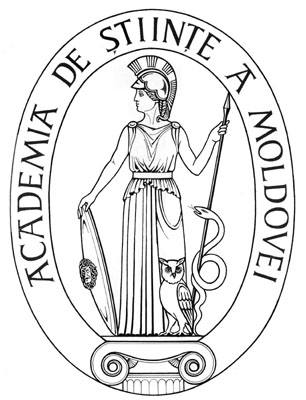 ACADEMY OF SCIENCESOF MOLDOVADIVISION OF EXACT AND ENGINEERING SCIENCESStefan cel Mare Ave., 1MD-2001 Chisinau, Republic of MoldovaTel. (373-22) 21-24-68Fax. (373-22) 21-24-68E-mail:  ssit@asm.md